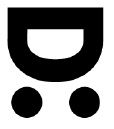 Olga Želenská DrápalováDivadelní společnost HátaNáměstí Míru 16/117 Praha 2 - Vinohrady, 120 00Telefon mobil e-mail IČO: 66052858	DIČaDům kultury města Orlové
příspěvková organizace
Osvobození 797 
735 14 Orlová - LutyněUzavírají smlouvu o zájezdovém představenív:								Orlovéhry:								Kaktusový květautora:								Abe Burrowsdatum a začátek představení:					9.duben 2024 v 19.00 hodinpořadatel se zavazuje, aby se představení uskutečnilo:zajistit volné šatny pro   4 ženy  a  4 mužezabezpečit parkování automobilůzabezpečit přístup pro stavby kulis dvě a půl hodiny před představenímotevřít osvětlovací a zvukovou kabinu dvě hodiny před představenímzajistit přípoj minidisku do zesilovačeUhradit autorský honorář ve výši 16,00 %  brutto			AURA-POINT s.r.o.              Radlická 99 150 00 Praha 5Za odehrané představení uhradí pořadatel	Divadelní společnosti Háta1) doprava:			avie –  divadelní kulisymikrobus –  herci a technikaosobní auto –  v případě, že v představení hraje víc herců než sedmalikvotem s   			Přerovem a Brnem2) honorář ve výši: 		66.000,- + 21% DPH + dopravaslovy:				šedesátšesttisíckorunčeskýchplusjednadvacetprocentdphplusdopravadalší náklady:		 	 ubytování herců a techniky: 	 Prosím zajistit ubytování z 9.dubna na 10. dubna. Počet upřesníme.alikvotem s 			BrnemV případě, že se představení neuskuteční z důvodů onemocnění, provozních důvodů, či jiných. Pořadatel souhlasí s náhradním termínem.Platba pořadatele proti vystavené faktuře:             1) na konto Divadelní společnosti Háta             2) v den odehraného představení proti faktuřeV Praze dne 18.9.2023                                                            V Orlové dne 1.11.2023Divadelní společnost Háta			            Za pořadateleOlga Želenská DrápalováZaregistrováno Obvodní úřad Praha 1  Živnostenský odbor číslo 340001 – 046397www.divadlohata.cz